Name: Vassilis MoustakisE-mail: vmoustakis@isc.tuc.gr Institution: Technical University of Crete (TUC)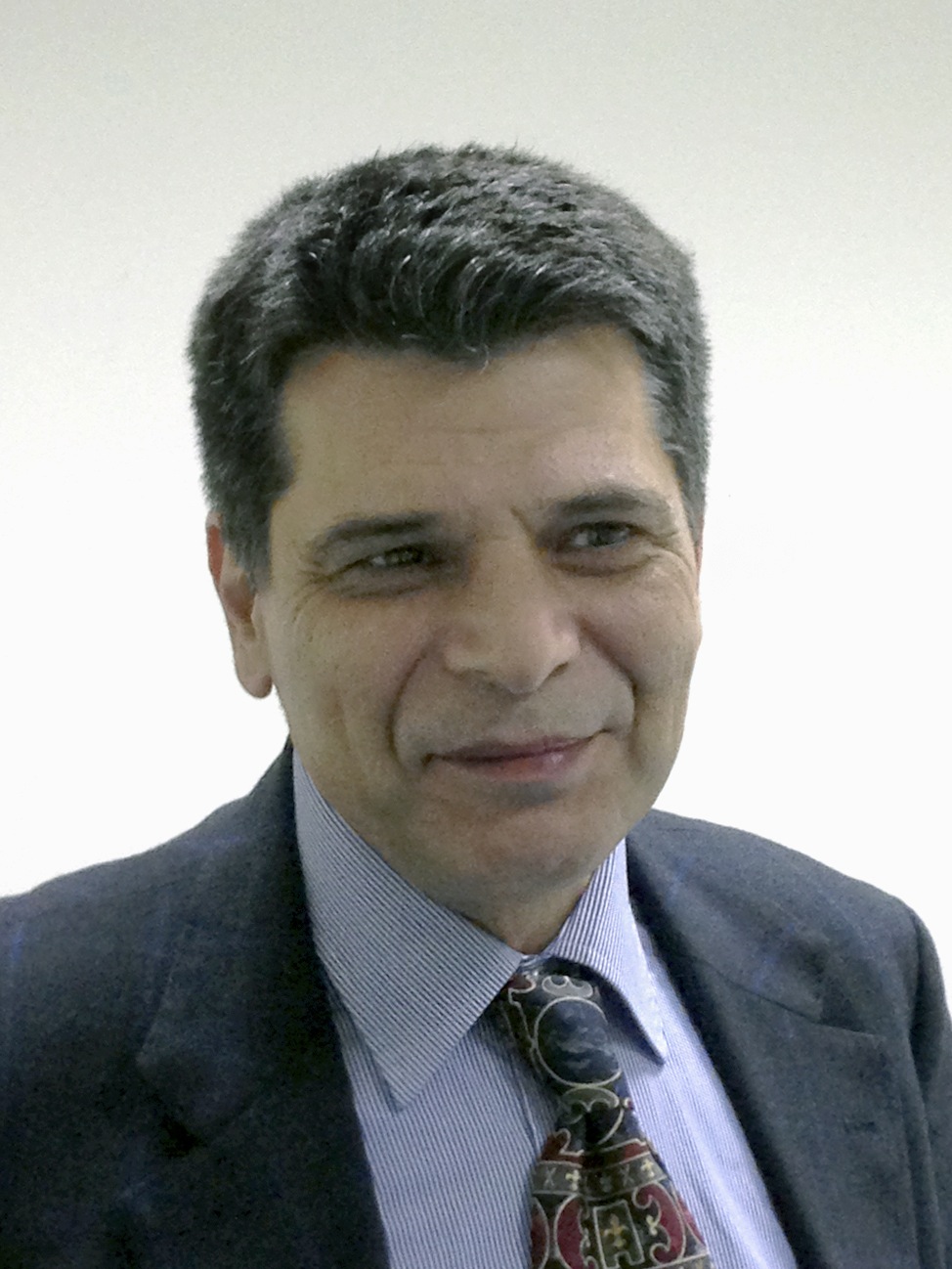 Short biography (150 words)Professor of Operations Management at the School of Production Engineering and Management and Director of Management Systems Lab (http://www.logistics.tuc.gr), TUC. Specializes in Supply Chain Management, Enterpreneurship and Innovation Management and in Cost Engineering. Has collaborated with the Institute of Computer Science, FORTH from 1987 until 2010 on Health Care Information Systems and Machine Learning. Has served as Consultant to the European Commission, to the Government Agencies and to Industry in Greece, Europe and the USA in information Systems and Management. Has coordinated the development of postgraduate  programs of study in medical information systems in Serbia and and in Egypt. Has authored three books related to Management and Economic Analysis (in Greek). Has published over 60 articles in peer reviewed scietific journals and numerous articles in International Conference Abstracts.References (max. 5 relevant references)Zampetakis, L.A., Bakatsaki, M. Litos, Ch., Kafetsios, K. & Moustakis, V. (2017). Investigating the role of self-construal in the formation of entrepreneurial intentions. Frontiers in Psychology – Organizational Psychology, doi: 10.3389/fpsyg.2017.00451Zampetakis, L.A., Kafetsios, K. & Moustakis, V. (2017). Using emotional persuasion for changing attitudes towards entrepreneurship: An interpersonal perspective. Journal of Business Venturing Insights, Vol.7, pp. 50-54.Zampetakis, L.A., Lerakis, M., Kafetsios, K. & Moustakis, V. (2017). An emotional experience of entrepreneurship: Self-construal, emotion regulation and expressions to anticipatory emotions. Journal of Career Development, Vol. 44(2), pp. 114-158.Zampetakis, L.A., Bakatsaki, M., Kafetsios, K. & Moustakis, V. (2016). Sex differences in entrepreneurs' business growth intentions: An identity approach. Journal of Innovation and Entrepreneurship, Vol. 5:29 doi: 10.1186/s13731-016-0057-5Zampetakis, L.A., Lerakis, M., Kafetsios, K. & Moustakis, V. (2016). Anticipated emotions towards business startup:  A latent profile analysis of early stage career starters. International Journal of Management Education, Vol. 14, pp. 28-38.References (max. 5 relevant references)Zampetakis, L.A., Bakatsaki, M. Litos, Ch., Kafetsios, K. & Moustakis, V. (2017). Investigating the role of self-construal in the formation of entrepreneurial intentions. Frontiers in Psychology – Organizational Psychology, doi: 10.3389/fpsyg.2017.00451Zampetakis, L.A., Kafetsios, K. & Moustakis, V. (2017). Using emotional persuasion for changing attitudes towards entrepreneurship: An interpersonal perspective. Journal of Business Venturing Insights, Vol.7, pp. 50-54.Zampetakis, L.A., Lerakis, M., Kafetsios, K. & Moustakis, V. (2017). An emotional experience of entrepreneurship: Self-construal, emotion regulation and expressions to anticipatory emotions. Journal of Career Development, Vol. 44(2), pp. 114-158.Zampetakis, L.A., Bakatsaki, M., Kafetsios, K. & Moustakis, V. (2016). Sex differences in entrepreneurs' business growth intentions: An identity approach. Journal of Innovation and Entrepreneurship, Vol. 5:29 doi: 10.1186/s13731-016-0057-5Zampetakis, L.A., Lerakis, M., Kafetsios, K. & Moustakis, V. (2016). Anticipated emotions towards business startup:  A latent profile analysis of early stage career starters. International Journal of Management Education, Vol. 14, pp. 28-38.